Formulier verklaring supervisie in het kader van Cognitieve 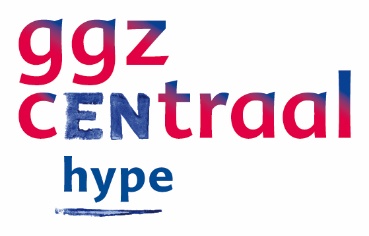 Analytische Therapie opleiding tot supervisorPersoonsgegevensNaam opleideling: _____________________________________________________________________E-mailadres: __________________________________________________________________________Naam supervisor: ___________________________________________________________________Ik verklaar dat _____________________________________ (naam) (‘supervisant') bij mij supervisie heeft gevolgd voor de opleiding tot supervisor cognitieve analytische therapie  Onder mijn supervisie heeft de supervisant minstens 24 CAT groepssupervisiesessies gegeven aan een groep van 2-3 supervisanten (CAT-practitioners of CAT-practitioners in opleiding).Aantal supervisiesessies: _____________________Startdatum: ________________________________Einddatum: _______________________________________________________________			________________________________Naam CAT supervisor					Datum